       ҠАРАР                                                                                  РЕШЕНИЕСовета  сельского  поселения  Улу-Телякский  сельсовет  муниципального  района  Иглинский  район  Республики  Башкортостандвадцать седьмого созываОб информации депутата Совета сельского поселения Улу-Телякский сельсовет муниципального района Иглинский район Республики Башкортостан от избирательного округа № 06  Пикан Анатолия Петровича  о деятельности в избирательном округе	В соответствии со ст. 80 Регламента Совета сельского поселения  Улу-Телякский сельсовет  муниципального района Иглинский район Республики Башкортостан, заслушав и обсудив информацию депутата Совета от избирательного округа № 06 Пикан Анатолия Петровича о деятельности в избирательном округе, Совет сельского поселения Улу-Телякский муниципального района Иглинский район Республики Башкортостан отмечает следующее:	Пикан А.П. оказывает содействие в решении вопросов избирателей округа, в соответствии с графиком регулярно проводит приемы граждан, принимает участие в сходах, собраниях граждан.   	Проводит разъяснительную работу  среди жителей  своего  округа в  период проведения паводка, по вопросу благоустройства своего избирательного округа.	Жители, проживающие в округе депутата Пикана А.П. постоянно   обращаются к нему по любым  жизненно важным для них  вопросам, обращения граждан поступают по вопросам выделения земельных участков, социальной защиты населения, бытовым вопросам. 	Обратившимся гражданам Гильмияров Н.Ф.  оказывает практическую и консультационную помощь.         Пикан А.П. является Председателем  постоянной комиссии Совета по бюджету, налогам, вопросам муниципальной собственности, принимает активное участие в его работе. За отчетный период комиссией было проведено 10  заседаний, рассмотрено 46  проектов решений.  Также  Пикан А.П.  неоднократно  принимал участие  в публичных  слушаниях по  различным вопросам в качестве председателя или члена комиссии  по  подготовке и проведению  публичных слушаний.  	На основании вышеизложенного Совет сельского поселения Улу-Телякский сельсовет муниципального района Иглинский район Республики Башкортостан решил:	1.Информацию депутата Совета сельского поселения  Улу-Телякский сельсовет муниципального района Иглинский район Республики Башкортостан от избирательного округа № 06  Пикан Анатолия Петровича о деятельности в избирательном округе принять к сведению.	Контроль за исполнением настоящего решения возложить на Комиссию Совета по соблюдению Регламента Совета, статусу и этике депутата Совета сельского поселения Улу-Телякский  сельсовет муниципального района Иглинский район (председатель – Закиров И.Ф.).   	 Глава  сельского поселения:					              Р.З.Сахибгареев     	 10 мая   2017 года           № 198БАШҠОРТОСТАН РЕСПУБЛИКАҺЫ ИГЛИН РАЙОНЫ
МУНИЦИПАЛЬ РАЙОНЫНЫҢ 
ОЛО ТЕЛӘК АУЫЛ СОВЕТЫАУЫЛ  БИЛӘМӘҺЕ  СОВЕТЫ 452425, Оло Теләк  ауылы, Ленин урамы, 14аТел./факс (34795) 2-44-58/2-44-18e-mail: ulu- telyakselsovet@mail.ru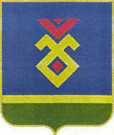 СОВЕТ СЕЛЬСКОГО ПОСЕЛЕНИЯУЛУ-ТЕЛЯКСКИЙ СЕЛЬСОВЕТ   МУНИЦИПАЛЬНОГО РАЙОНА ИГЛИНСКИЙ РАЙОН
РЕСПУБЛИКИ  БАШКОРТОСТАН 452425, с. Улу-Теляк, ул. Ленина, 14аТел./факс (34795) 2-44-58/2-44-18e-mail: ulu- telyakselsovet@mail.ru